Vi hälsar alla varmt välkomna till våra officiella rallylydnadstävlingar i nybörjar- och fortsättningsklass lördag den 2 oktober 2021.AnmälanSekretariatet öppnar kl 07.30 och anmälan görsgenom att du stryker dig på startlistorna som finnspå väggen på Gula villan. Har du en markeringvid ditt namn kontakta tävlingssekreteraren.
Anmälan ska vara gjord senast 15 min innansamling. Medtag: registreringsbevis/tävlings-licens, vaccinationsintyg och medlemsbevis.LöptikMeddela oss omgående om du har en löptik.Se skiss över klubbområdet (blåmarkerat område) på nästa sida var du ska parkera och 
rasta.		
Löptik startar sist i båda klasserna.PrisutdelningPrisutdelning sker utanför Gula villan när bådaklasserna är klara. (Nybörjare innan lunch efter 
båda klasserna och fortsättning på eftermiddagen efter båda klasserna.) 

Icke kvalificerande resultat läggs ut löpande.    Diplomrosetter säljs och betalas med Swish.Alla med kvalificerande resultat får rosett.ParkeringParkering (gulmarkerat område) skeri direkt anslutning till sekretariatet vid 
Gula villan enligt anvisning.All parkering ska ske på hårdgjord yta (asfalt/betong).ServeringCafeteria inne i Gula villan. Lunch i form av 
tacobuffé kommer finnas. Betalning görs via Swish. ToalettFinns på baksidan av Gula Villan.RastningRastningsmöjligheter finns utmed vägarna. StartlistorPå www.sbktavling.se finns startlistorna.
Ändringar kan ske fram till tävlingsdagen.Samling och banvandring nybörjareBana A, domare Hans LöhmanStartnr 1-13, samling och banvandring 
vid bana A 08:30Bana B, domare Caroline SvärdStartnr 14-25, samling och banvandring 
vid bana B 08:30När första omgången är klar, banvandring:Bana AStartnr 14-25Bana BStartnr 1-13
Samling och banvandring fortsättningBana A, domare Hans LöhmanStartnr 1-13, samling och banvandring 
vid bana A 12:30Bana B, domare Caroline SvärdStartnr 14-25, samling och banvandring 
vid bana B 12:30När första omgången är klar, banvandring:Bana AStartnr 14-25Bana BStartnr 1-13VägbeskrivningSe www.sodertaljekk.seFrågor/återbudMaila webmaster@sodertaljekk.se, ellerpå tävlingsdagen kontakta tävlingssekreterarenAgneta Kaveryd 070-745 05 85.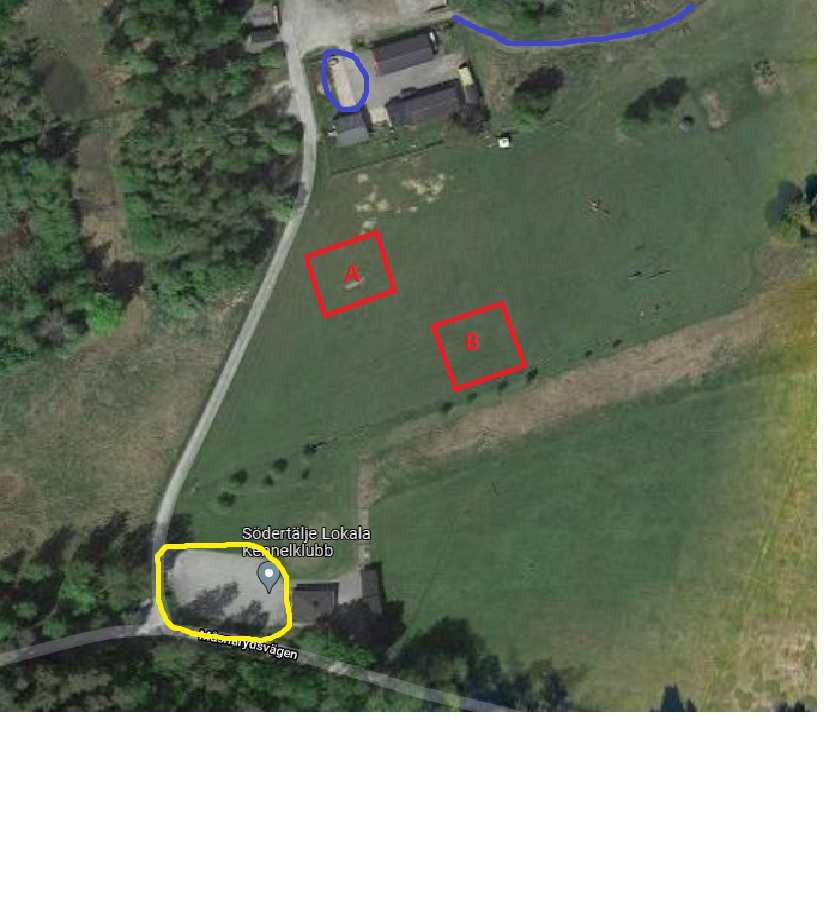 www.sodertaljekk.seStort tack till alla våra sponsorer!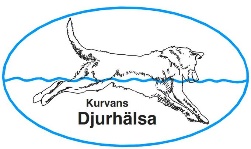 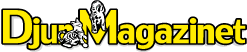 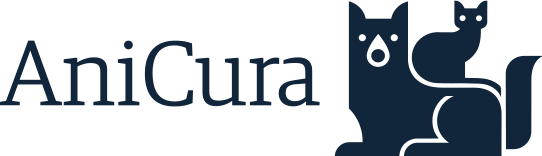 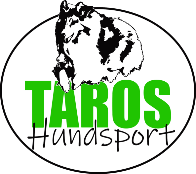 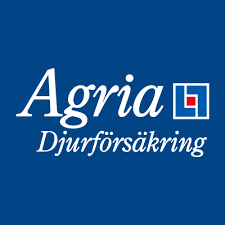 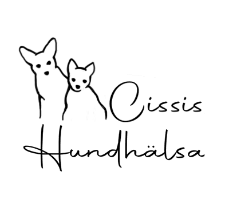 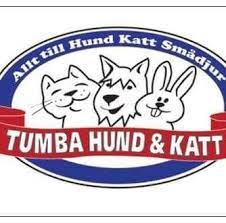 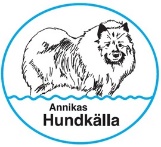 